Light And Dark ReactionsLight reaction in plant:HistoryThe first idea was proposed by Colin Flannery in 1779 he gives idea that light is used in photosynthesis. although Joseph Priestley had noted the manufacture of oxygen association with light in 1772.without light oxygen cannot produce.Van NIEL:Cornelis Van Niel proposed in 1931 that photosynthesis is a case of overall mechanism that hydrogen donor and the hydrogen reduce take place with the help of photon of light which is used to decompose the water.ROBIN HILL:After this 1939, Robin Hill showed that only chloroplasts would make oxygen ,and also show that light and dark reactions take place in different places in chloroplast so chloroplast cannot fix carbon dioxide .but also that both light and dark reaction occurs with help of light energy. but after some time, photosystems I and II discovered out.Light reaction is the first phase of photosynthesis in which energy in the form of light is absorbed and converted into chemical energy in the form of ATP.Main proposes of light reaction:ATP and NADP production during light reaction is main propose of light reaction because it can be used in dark reactionNature of lightLight is a form of energy with different wavelengthThe shorter the wavelength, the greater the energy of photon of lightVisible light drives photosynthesisLight absorbing pigmentsPigment:Group of light absorbing moleculesChlorophyll pigment in plants present.What is the input and output of light reaction? InputWaterPhoton of lightOutputOxygenATPNADPPARTS TO light reactions:PhotoexcitationAbsorption of light photons whose energy is used to split water releasing electrons. When atom absorb energy from sun electrons gain energy becoming excited. Excited electrons will fall back to ground state if it is not transferred to an electron acceptor.Electron transport chainHarnessing the energy in electron to form electrochemical gradient in which pump hydrogen ions against its concentration gradient.Photophosphorylation (chemiosmosis)ATP Synthesis due to electrochemical gradient and the proton motive force.Light reaction occurs in:Mesophyll cell:Mesophylls are parenchyma that contains chloroplast and in dicot it has two types palisade and spongy cells.in palisade cells chloroplast present and spongy cells are loosely arrange so gasses easily pass through it.so main part where photosynthesis take place is palisade cell and they are compact form present.ChloroplastChloroplasts are double membrane cell organelles that are comprised of sack disc- like structure is known as thylakoids. And light reaction occurs in this place. Chloroplasts are formed by differentiation of the proplastid.Chloroplast contain chlorophyllA mature chloroplast contains chlorophyll. However, this is not always green. In red algae and brown algae, other pigments mask the green color of the chlorophyll.SHAPE OF CHLOROPLASTChloroplasts are lens shaped and can adjust their position within the cell to receive an optimal amount of light. In higher plants their length is 3-10 mm.Stroma:The two-envelope membrane enclose stroma.in which dark reaction occurs. Thylakoid:The stroma contains a system of membranes arrange as flattened sacks, which were given the names thylakoid because in Greek thylakoid means sac like.Site for light reaction;During differentiation of the chloroplast, the inner envelope membrane invaginates to form thylakoids which are subsequently sealed off.Importance of invagination:In this way a large membrane area is provided as the site for the photosynthesis apparatus in thylakoid membrane light reaction occurs.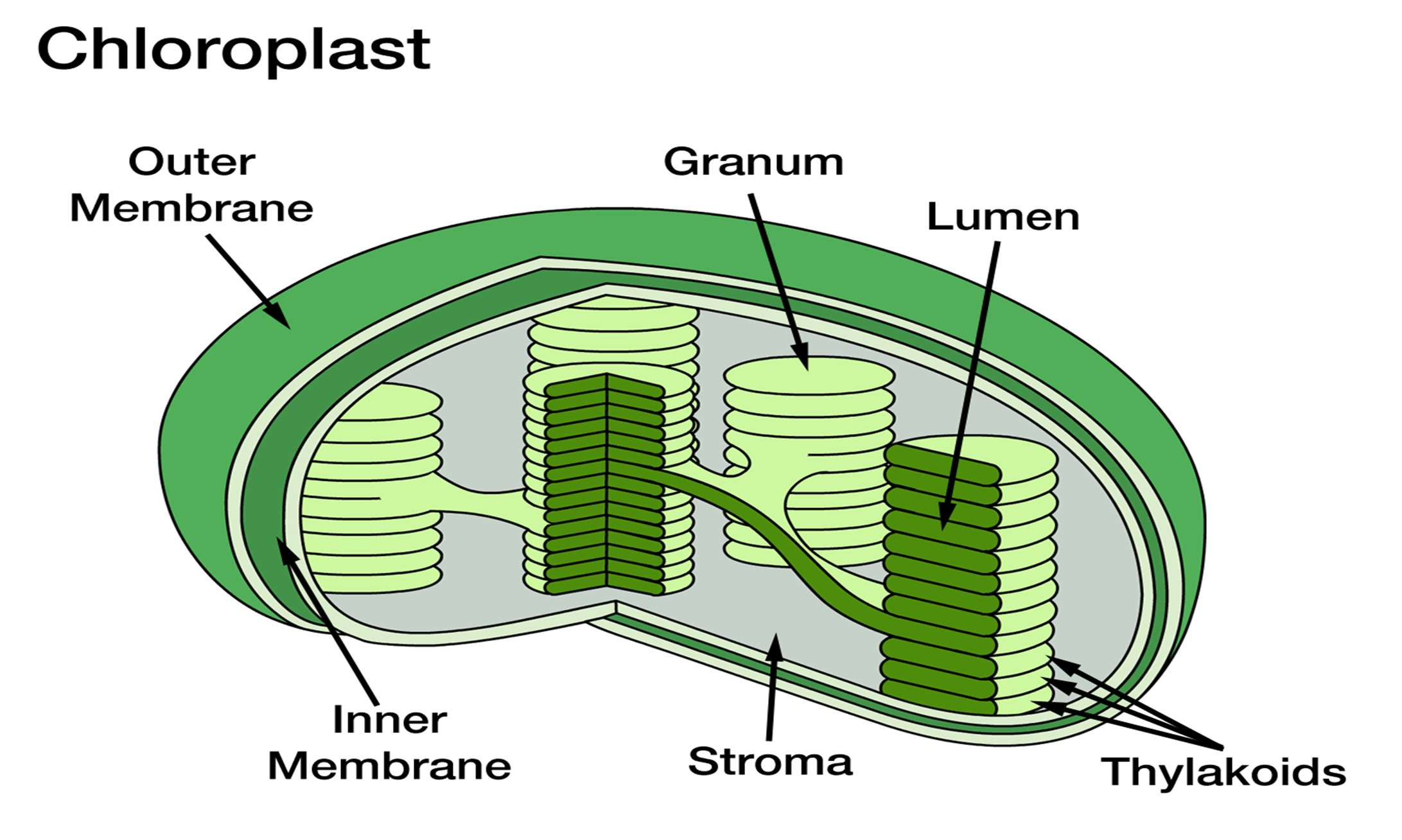 PhotosystemA cluster of pigment. Embedded in the transmembrane protein of the thylakoid membranePhotosystem structureConsist of a few hundred pigment moleculesReaction center a chlorophyll a that is located next to primary acceptorPhotosystem mechanismLight excites an electron on the reaction center chlorophyll aPrimary electron acceptor traps the high energy electrons before it can return to ground state.An antenna is required to capture light:Efficient photosynthesis is possible only when the energy of photons of various wavelengths is captured over a certain surface by a so-called antenna. The antenna is an array of protein and chlorophyll molecules embedded in the thylakoids membrane of plants which transfer light energy to one chlorophyll a molecule at the reaction center of a photosystem.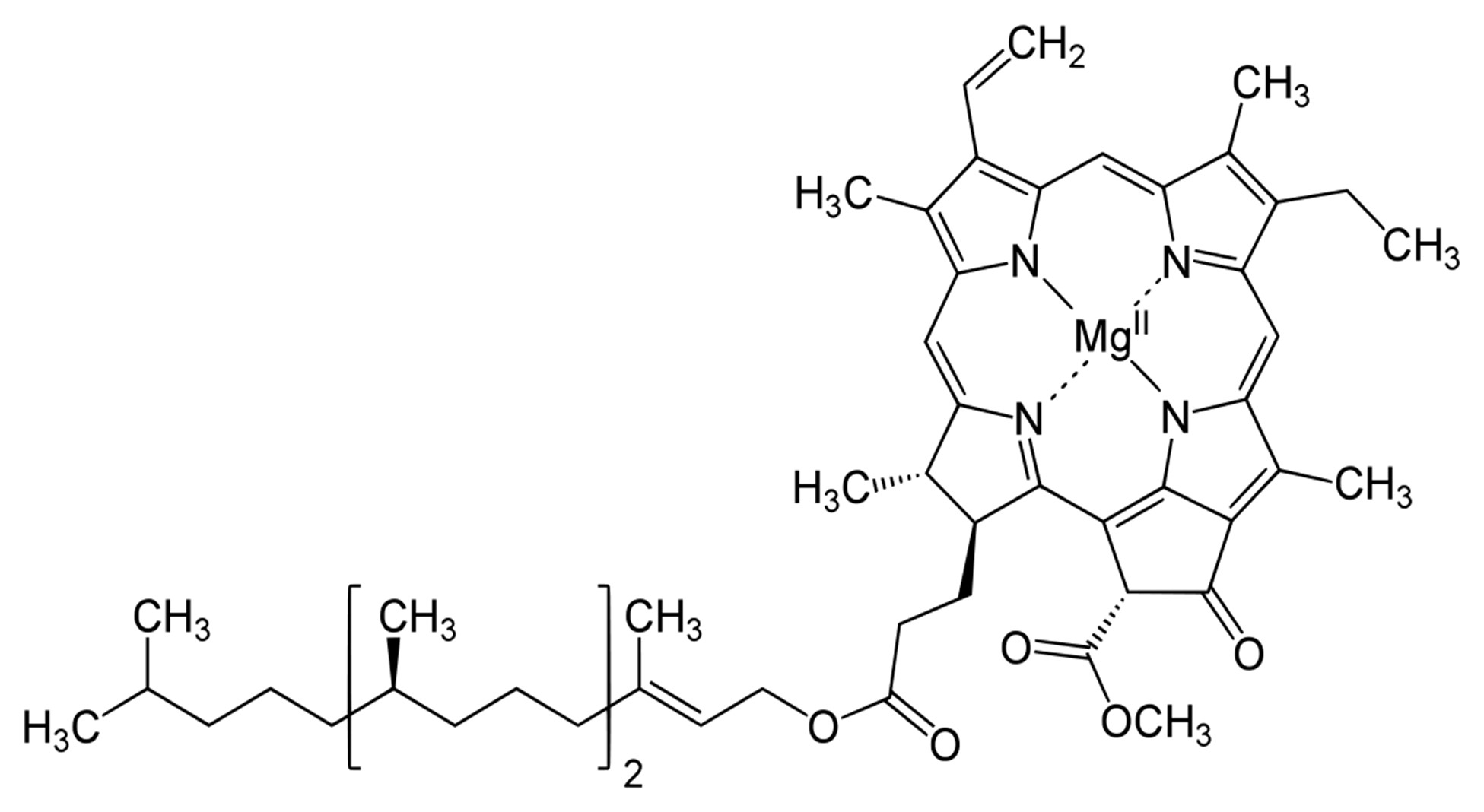 Chlorophyll aAn antenna of a plants consists of an inner part and an outer part:Outer partthe outer part formed light harvesting complexes (LHC)INNER PART:The inner part of the antenna consisting of the core complexes, is an integral constituent of the reaction center;FUNCTIONit also collects light and conduct in the outer part of the antenna into the photosynthetic reaction center.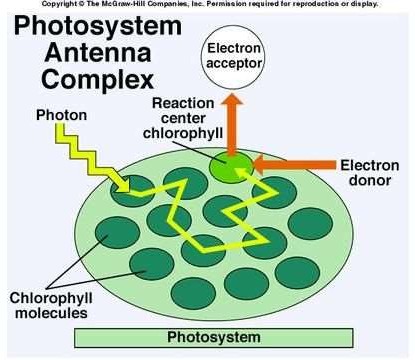 Photosystem:Plant contains two reaction centersPhotosystem IPhotosystem IIPhotosystem IThis can absorb far red light of wavelength greater than 680 nm.it contains chlorophyll a and less amount of chlorophyllB and some beta carotenes (50 molecules)Photosystem 2This can absorb red light of 680 nm and is very poorly by far red light.Number indicate optimal wavelength for absorption different protein in photosystem.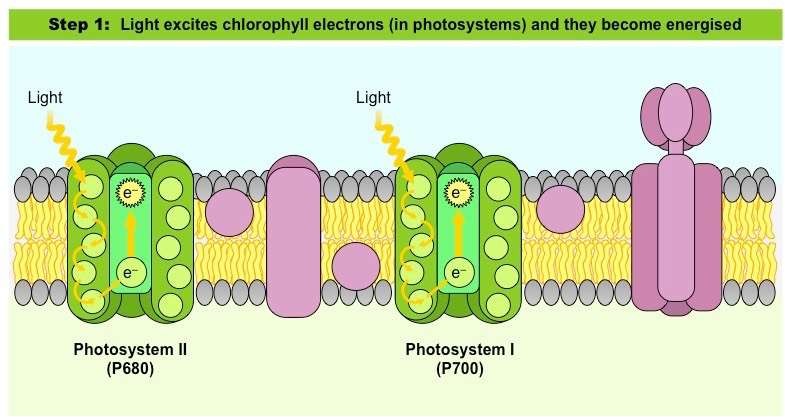 Quantum requirement:The number of photons or quanta required by a plant or leaf to release one molecule of oxygen during photosynthesis is called quantum requirement.It has been observed that in most of the cases the quantum requirement is 8.Quantum yield:It means that 8 photons or quanta are required to release one molecule of oxygen. The number of oxygen molecules released per photon of light during photosynthesis is called Quantum yield.If the quantum requirement is 8 then quantum yield will be 0.125 (1/8).Light reaction:(Photochemical phase)orLight dependent or hill reaction Overall mechanism;Light reaction or photochemical reaction take place in thylakoid membrane or granum and it is completely dependent upon the light.Raw materialThe raw materials for this reaction are pigment, water and sunlight.Thylakoid protein: PS II (p680) PS II absorb lightPhoton excites the specialized chlorophyll of the reaction centers p680 for photosystem II. This is captured by the primary electron acceptor.OXIDIZING AGENTP680 now missing an electron is a very strong oxidizing agent.WATER SPLITAs a result, water is split into oxygen and hydrogen ionsElectron released from water:Electron are extracted from water (in the lumen) to replace the missing electrons on p680.Oxygen;Oxygen released as by product used for respiration.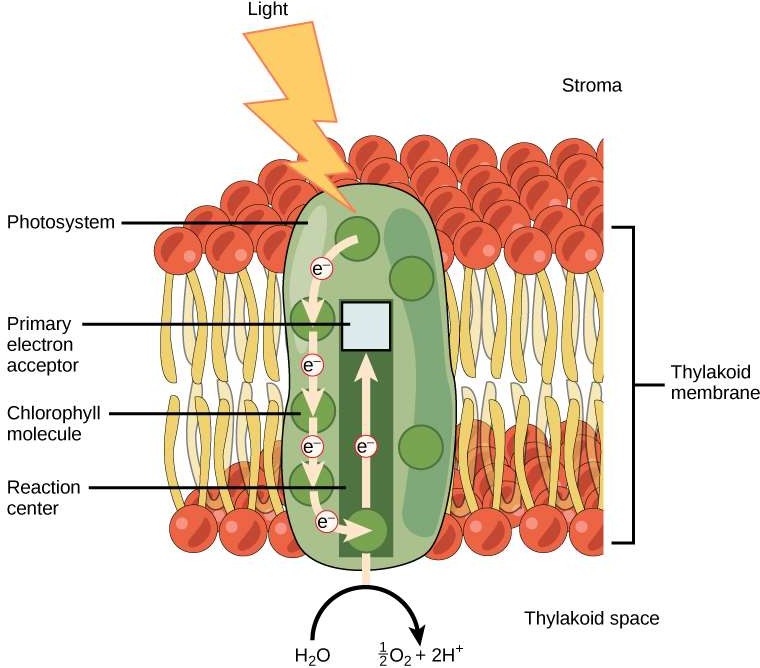 Primary electron transport chain starts by accepting electrons from primary electron acceptor: Plastoquinone; PqCytochrome complexPlastocyanin: PcThylakoid proteins; PqElectron capture by primary electron acceptor of PS II will now be passes through an electron transport chain the electron is first transferred to plastoquinone (Pq).Mobile componentPq is a mobile component within the thylakoid membrane.Thylakoid protein: cytochrome complexElectrons are transferred from pq to cytochrome complex.The cytochrome b6f complex functions to in-between the transfer of electrons between the two photosynthetic reaction center complexes, from Photosystem II to Photosystem I, while transporting protons from the chloroplast stroma crosswise the thylakoid membrane into the lumen.Thylakoid protein: pcPlastocyanin is a copper-containing protein. Electrons are transferred to plastocyanin which is movable on lumen side of the thylakoid membrane.ATP formation:As electron moves down the chain, their energy goes on decreasing and is used to by thylakoid membrane to produce ATP. this process is called noncyclic photophosphorylation.This is the second most important step in light reaction. USED IN CALVIN CYCLE;This ATP generated by the light reaction will provide chemical energy for the synthesis of sugar during Calvin cycle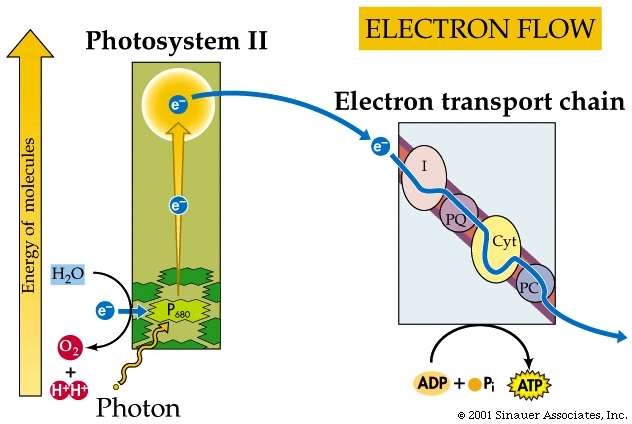 Thylakoid protein PS-II (700)Electron on p (700) is excited by light and captured by the primary electron acceptor leaving P700 oxidized.Electron transferred from PC to p700 replace the electron that were lostThylakoid protein: fd Electron transport chain IIElectrons undergo a second transport chainElectrons are transferred to ferredoxinIRON CONTAININGFd is an iron containing mobile component on the stomal side of the thylakoid membrane.NADP+ REDUCTASEElectron transferred by enzyme NADP+ REDUCTASE to the final electron acceptor NADP+NADP + IS REDUCED TO NADP PURPOSE OF NADPHNADP will provide the reducing power to carbon dioxide for the synthesis of sugar in the Calvin cycle which take place in stroma and depends upon the light reaction.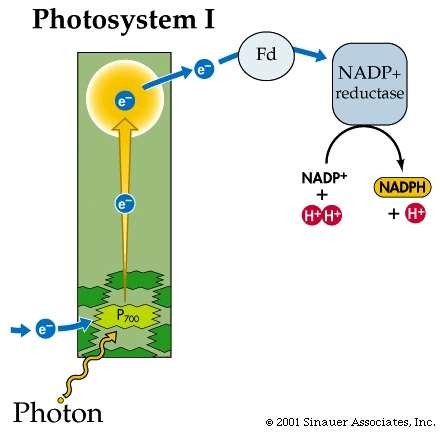 ATP synthaseThe ATP is synthesized by a large enzyme complex known by several names such as ATPASE etc.This enzyme consists of two parts CFoA hydrophobic membrane bound portion called CFoCF1A portion that sticks out into the stroma called CF1. CF1 is made up of several peptides, including three copies of each alpha and beta arrange alternativeBeta polypeptideWhereas catalytic sites are located largely on the beta polypeptideProton pumped into lumen pass through ATP Synthase using the same machine as seen in cellular respiration.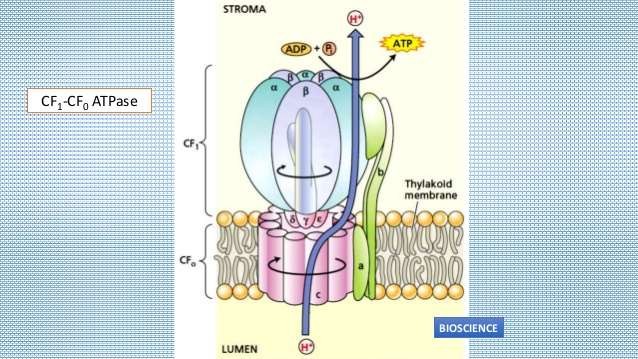 ATP production:ATP produced in the stromaATP Formation in light dependent reaction is occur by chemiosmosisElectron transport chain provide energy for photosystem to pump H+ FROM Stroma to lumenChemiosmosis:Chemiosmosis is the movement of ions through a semipermeable membrane, due to their electrochemical difference.Example:Production of adenosine triphosphate by the movement of hydrogen ions through this membrane during photosynthesis.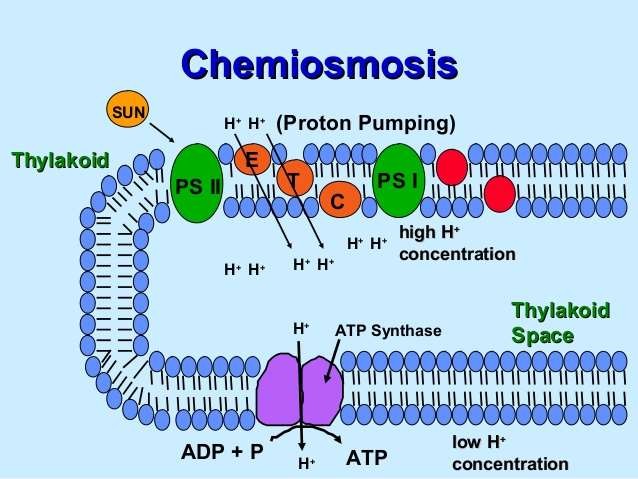 Types of electron transport mechanismNon cyclic electron flowCyclic electron flowMost important and mostly used cycle is non cyclic electron flow other cyclic electron flow occurs under specific condition.Comparison between two cycles:Non cyclic electron flow Light dependent reaction Light conservation reactionZ schemeElectron excited:When photosystem II absorbs light, an electron excited to a higher energy level in the reaction center chlorophyll p680 is captured by the primary electron acceptor of PSII. The oxidized chlorophyll is now a very strong oxidizing agent. its hole must be filled.Splitting of water;This hole is filled by the electrons which are extracted, by an enzyme, from water. This reaction splits a water molecule into hydrogen ions and oxygen atom, which immediately combines with another oxygen atom to form O2. This oxygen is the main source of atmospheric oxygen.Primary electron acceptor:Excited electron passes from the primary electron acceptor of photosystem II to photosystem I by the help of electron transport chain this chain consists of plastoquinone, cytochrome complex and plastocyanin.ATP formation:As electron moves down the chain, their energy goes on decreasing and is used to by thylakoid membrane to produce ATP. this process is called noncyclic photophosphorylation. This is the second most important step in light reaction.Photosystem I:Now electron fills the hole of photosystem I. the hole is created when light energy absorbed by a molecule P 700 and drives the second electron transport chain.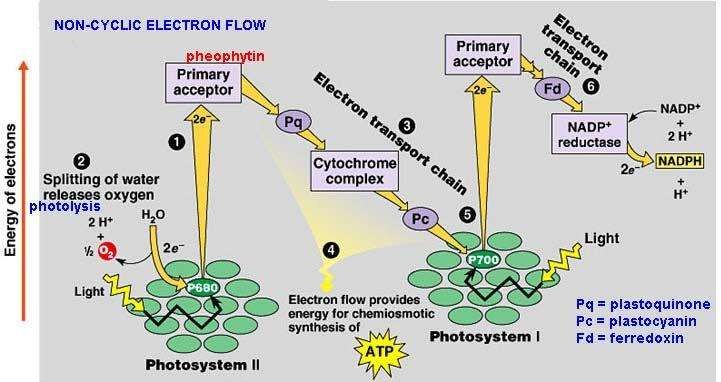 Second electron transport chain:The primary electron acceptor of photosystem I passes the photoexcited electrons to second electron transport chain which passes to ferredoxin, and an enzyme called NADP reductase then transfer the electron in NADPH. now NADPH will provide reducing power to fix the carbon fixation.CYCLIC ELECTRON TRANSPERTHE CYCLIC FLOW IS SHORT CIRCUIT.Photosystem I only:The light can excite the electron in photosystem I and these electrons accepted by primary electron acceptor. so, in this no splitting of water take place. and no production of oxygen occurs.Electron transport chain:This electron passes to ferredoxin to cytochrome complex and to the plastocyanin and again at last to photosystem I.ATP production:ATP production take place so this is called cyclic photophosphorylation.NO NADPNo NADPH produces.PURPOSE OF CYCLIC ELECTRON FLOW:MORE ATP REQUIREDIn the Calvin cycle more ATP required than NADPH Need a method to increase ATP production not NADPHLOW CALVIN CYCLE SLOW DOWNWhen ATP runs low NADPH will acclimate because the Calvin cycle slows downSo tempory shift to cyclic flowThis cyclic electron flow reason is that Calvin cycle Used more ATP and compared to NADPH.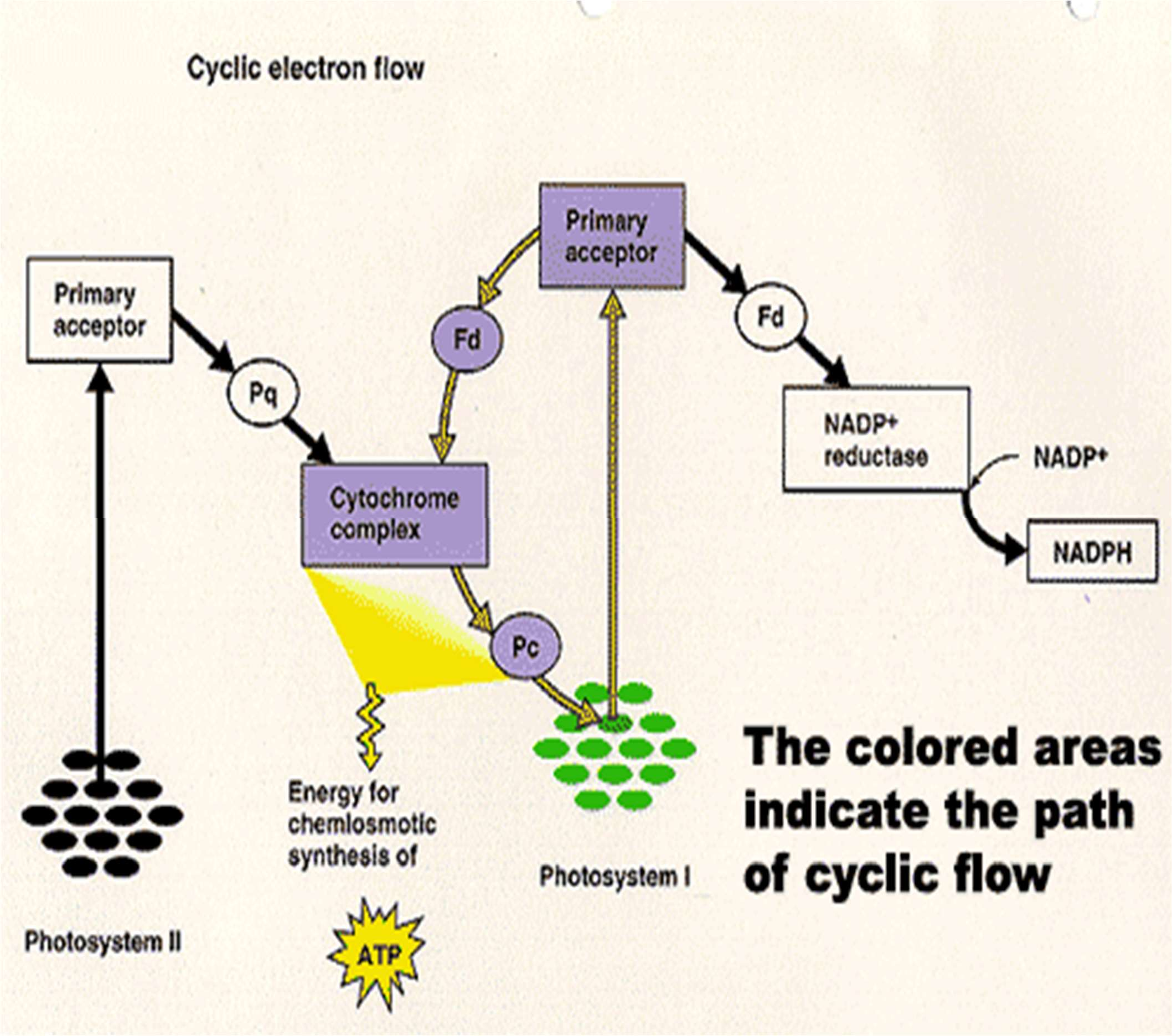 In prokaryotes:In prokaryotes the process of photosynthesis is used for the production of energy and not for the formation of biological molecules.Immediate energyCyclic photophosphorylation is the process in which systems are just to produce the ADP TO ATP for immediate energy for the cellsEnd product of light reaction:End products of the Light reaction are ATP, NADPH and Oxygen.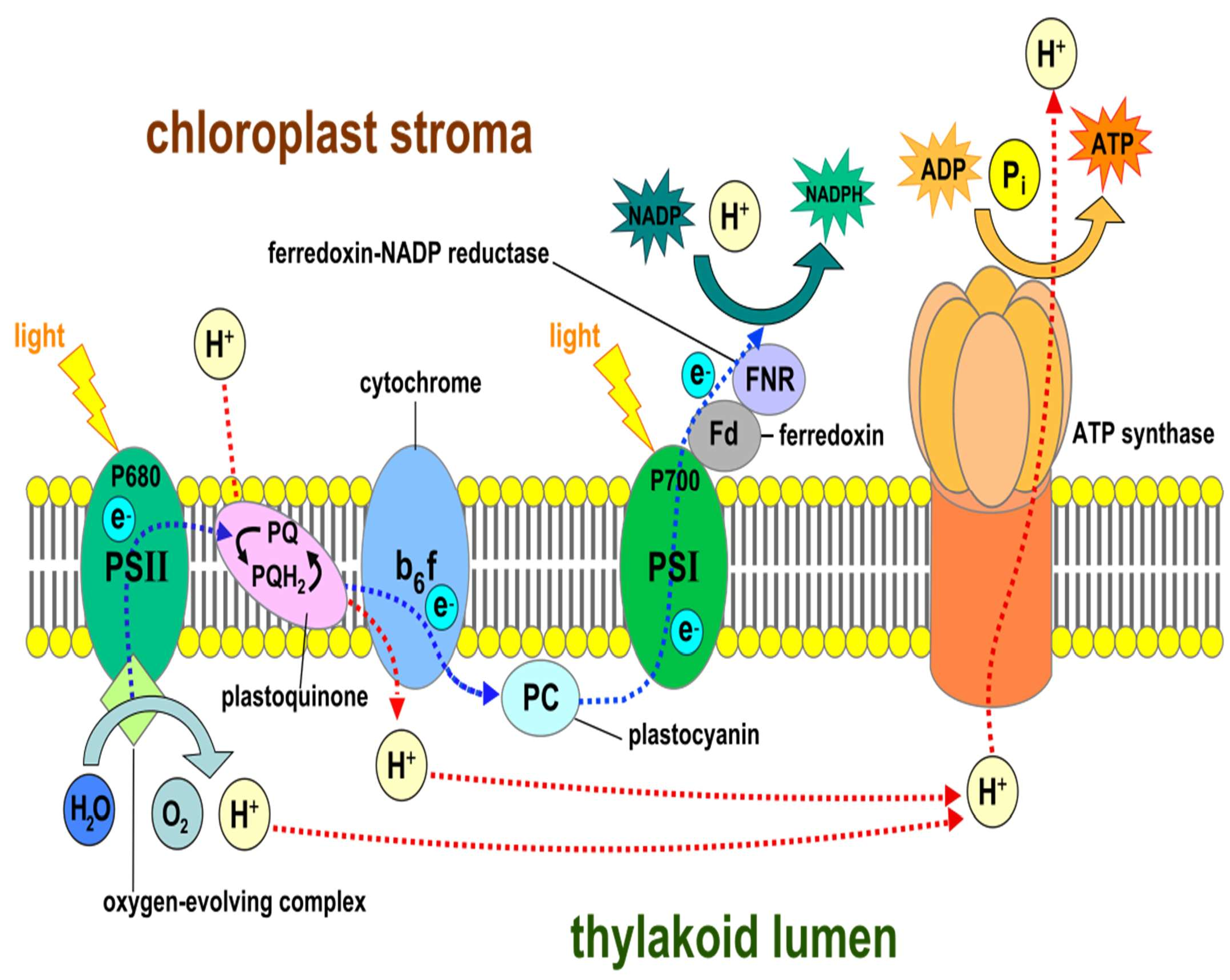 Oxygen escapes into the atmosphere because this by product.Assimilatory productATP & NADPH which is produced is called Assimilatory Power and this will be used in dark reactions of PhotosyntDark ReactionsDark Reactions: These reactions do not need sunlight and occur in its absence. Dark reactions use the energy molecules that were generated during the light reactions. It is in these reactions that food is actually synthesized.While photosynthesis occurs, there is another process that is simultaneously occurring which is called as photorespiration.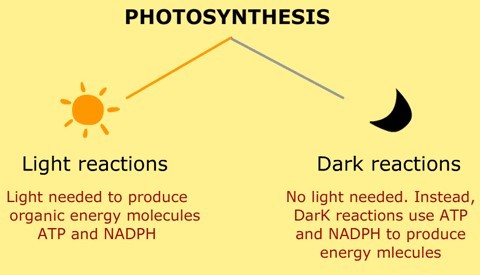 The reason these two processes occur at the same time is that photorespiration uses oxygen while giving out carbon dioxide and the dark reaction of photosynthesis uses carbon dioxide while giving out oxygen. Thus, these processes are often studied together to understand the efficiency of the plant system.Dark Reaction of Photosynthesis Any of the chemical reactions that take place during the second stage of photosynthesis and do not require light.The dark reaction of photosynthesis is not dependent on sunlight but it does not mean it does not occur in its presence. The dark reaction occurs both in the presence and absence of sunlight. This reaction occurs in the stroma of the chloroplasts which are cell organelles known as the kitchen of the cells.HistoryThe Calvin  cycle, Calvin–Benson–Bassham  (CBB)  cycle, reductive   pentose   phosphate  cycle or C3    cycle is    a    series    of biochemical redox reactions     that     take     place     in the stroma of chloroplast in photosynthetic organisms.The cycle was discovered in 1950 by Melvin Calvin, James Bassham, and Andrew Benson at  the University of California, Berkeley by using the radioactive isotope carbon-14.The Calvin cycle uses the energy from short-lived electronically excited carriers to convert carbon dioxide and water into organic compounds that can be used by the organism (and by animals that feed on it). This set of reactions is also called carbon fixation. The key enzyme of the cycle is called rubisco. In the following biochemical equations, the chemical species (phosphates and carboxylic acids) exist in equilibria among their various ionized states as governed by the pH.The enzymes in the Calvin cycle are functionally equivalent to most enzymes used in other metabolic pathways such as gluconeogenesis and the pentose phosphate pathway, but they are found in the chloroplast stroma instead of the cell cytosol, separating the reactions. They are activated in the light (which is why the name "dark reaction" is misleading), and also by products of the light-dependent reaction. These regulatory functions prevent the Calvin cycle from being respired to carbon dioxide. Energy (in the form of ATP) would be wasted in carrying out these reactions that have no net productivity.The sum of reactions in the Calvin cycle is the following:3 CO2  +  6 NADPH +  6  H+ +  9 ATP → glyceraldehyde-3phosphate (G3P)+  6 NADP+ + 9ADP + 3 H2O + 8 Pi (Pi = inorganic phosphate)Hexose (six-carbon) sugars are not a product of the Calvin cycle. Although many texts list a product of photosynthesis as C6H12O6, this is mainly a convenience to counter the equation of respiration, where six-carbon sugars are oxidized in mitochondria. The carbohydrate products of the Calvin cycle are  three-carbon  sugar  phosphate  molecules,  or  "triose  phosphates", namely, glyceraldehyde-3-phosphate (G3P).This reaction is also called by many other names such as C3 cycle or reductive pentose phosphate cycle. The plants that have Calvin cycle are known as C3 plants.As mentioned earlier, the dark reaction is the actual phase where food is synthesized by the plants and it uses the energy generated by the light reactions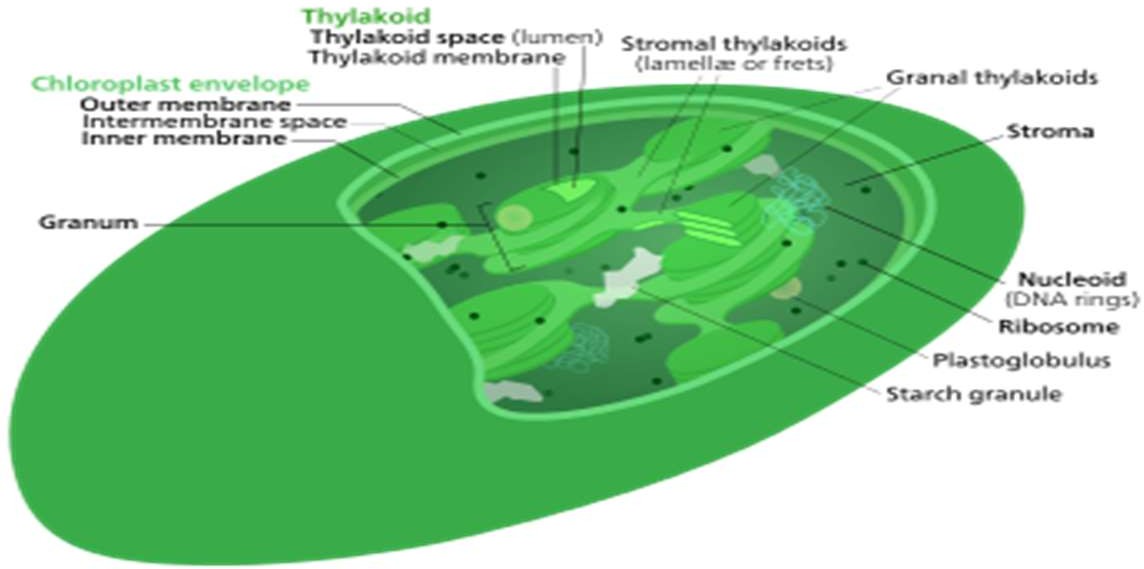 The internal structure of a chloroplastOverview of the Calvin cycleIn plants, carbon dioxide enters the interior of a leaf via pores called stomata and diffuses into the stroma of the chloroplast—the site of the Calvin cycle reactions, where sugar is synthesized. These reactions are also called the light-independent reactions because they are not directly driven by light.In the Calvin cycle, carbon atoms from CO2 are fixed (incorporated into organic molecules) and used to build three-carbon sugars. This process is fueled by, and dependent on, ATP and NADPH from the light reactions. Unlike the light reactions, which take place in the thylakoid membrane, the reactions of the Calvin cycle take place in the stroma (the inner space of chloroplasts).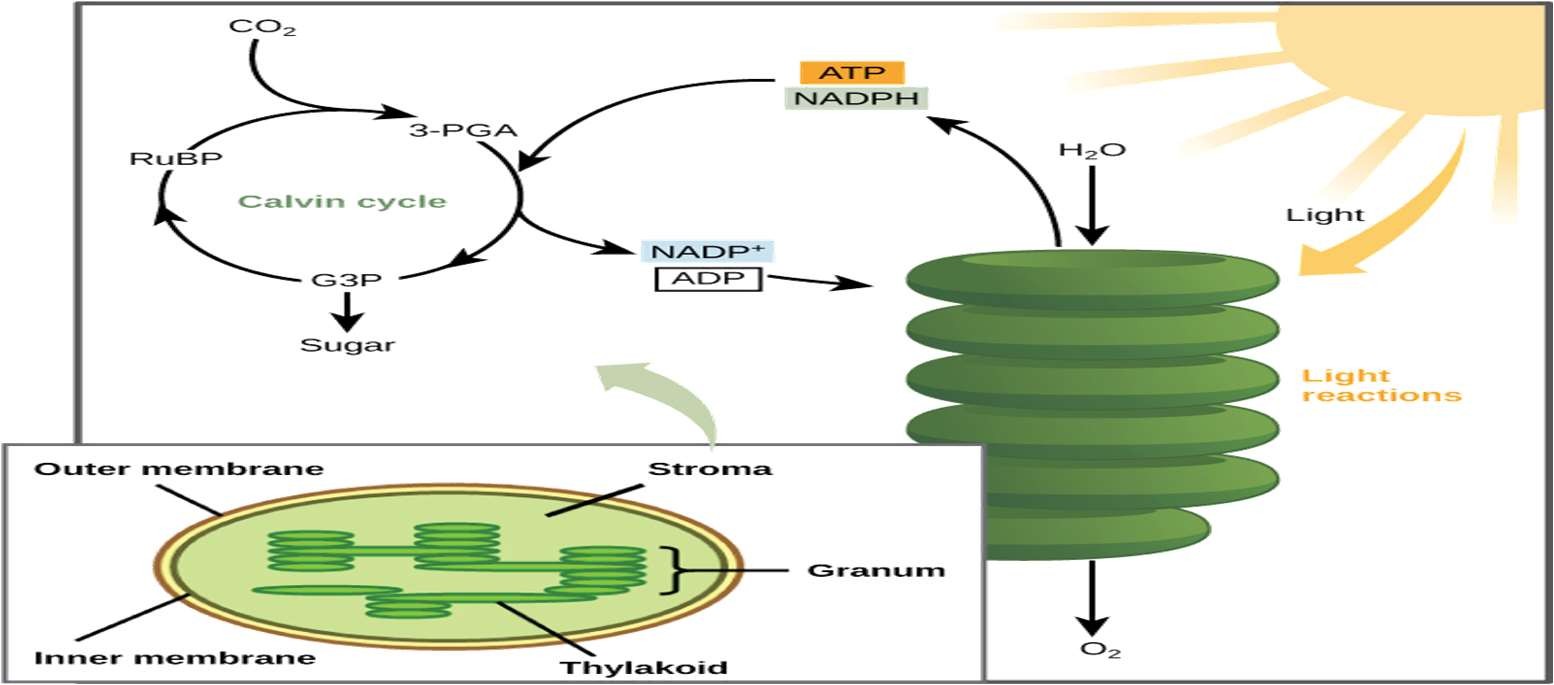 This illustration shows that ATP and NADPH produced in the light reactions are used in the Calvin cycle to make sugar.Phases of Dark ReactionThe Calvin cycle reactions can be divided into three main stages:Carbon fixationReductionRegeneration of the starting molecule.Carbon Fixation:Molecules combine with three molecules of the five-carbon acceptor molecule (RuBP), yielding three molecules of an unstable six-carbon compound that splits to form six molecules of a three-carbon compound (3-PGA). This reaction is catalyzed by the enzyme rubisco.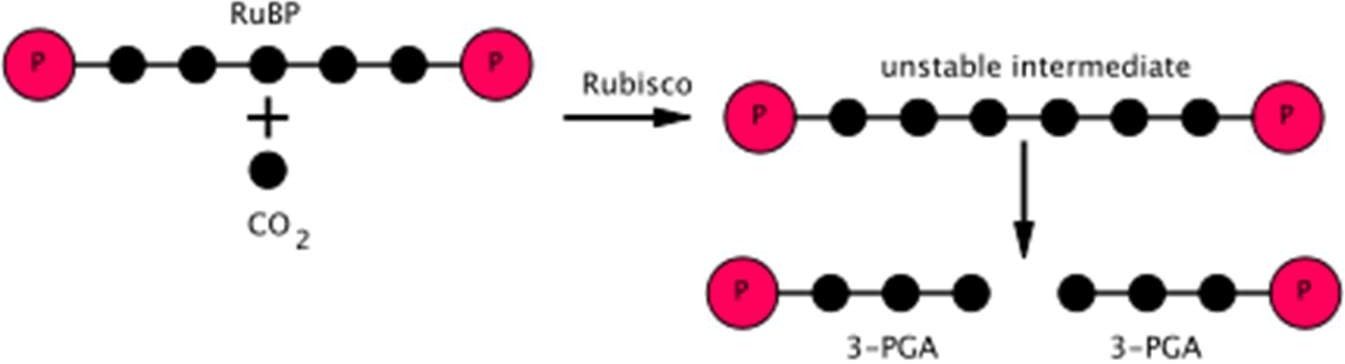 Calvin cycle step 1 (black circles represent carbon atoms)For every three turns of the Calvin cycle, three atoms of carbon are fixed from three molecules of carbon dioxide. In the carbon fixation stage, carbon dioxide is attached to RuBP by the enzyme rubisco. The resulting 6-carbon product quickly splits into two molecules of a three-carbon compound (3-phosphoglycerate). When three carbon dioxide molecules enter the cycle, six molecules of 3-phosphoglycerate are produced.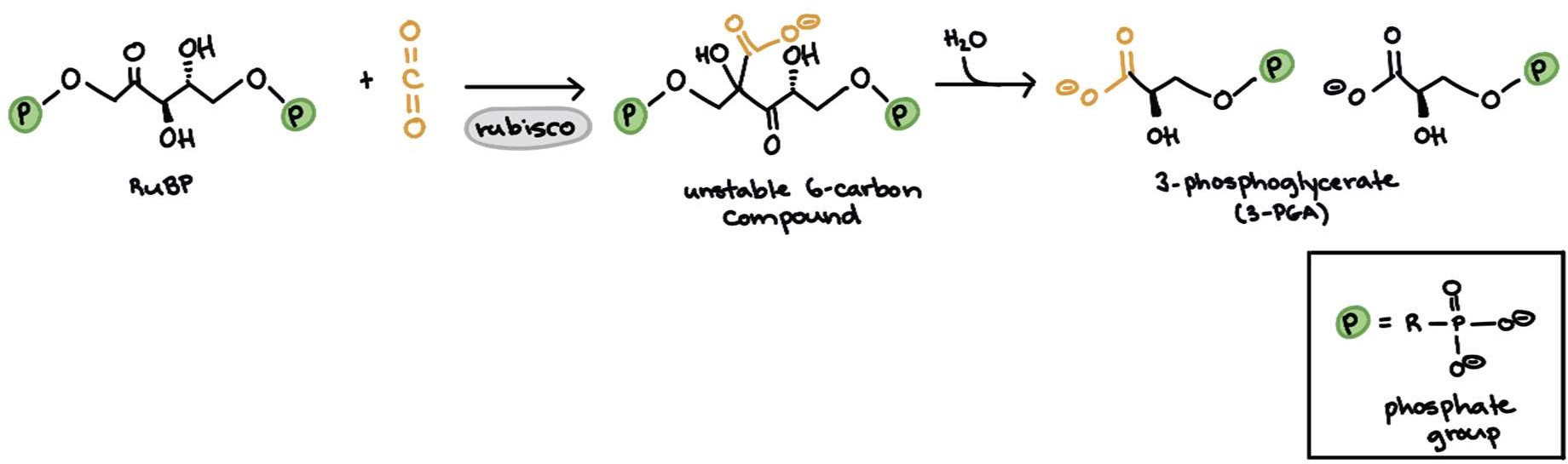 Reduction:In the second stage, six ATP and six NADPH are used to convert the six 3-PGA molecules into six molecules of a three-carbon sugar (G3P). This reaction is considered a reduction because NADPH must donate its electrons to a three-carbon intermediate to make G3P.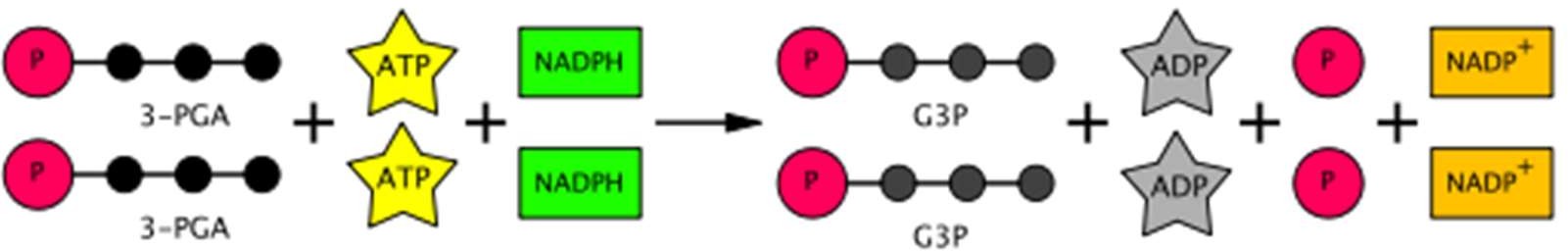 Calvin cycle steps 2 and 3 combinedIn the reduction stage, each 3-phosphoglycerate first gains a phosphate group from an ATP molecule (which is converted to ADP). The phosphorylated molecule is then reduced by NADPH (which is converted to NADP+ and H+) in a reaction that releases a phosphate group. The net result of this process is conversion of a 3-phosphoglycerate molecule into a molecule of the three-carbon sugar glyceraldehyde 3-phosphate (G3P). In three turns of the cycle, six molecules of G3P are produced, six ATP are converted to ADP and Pi, and six NADPH are converted to NADP+ and H+.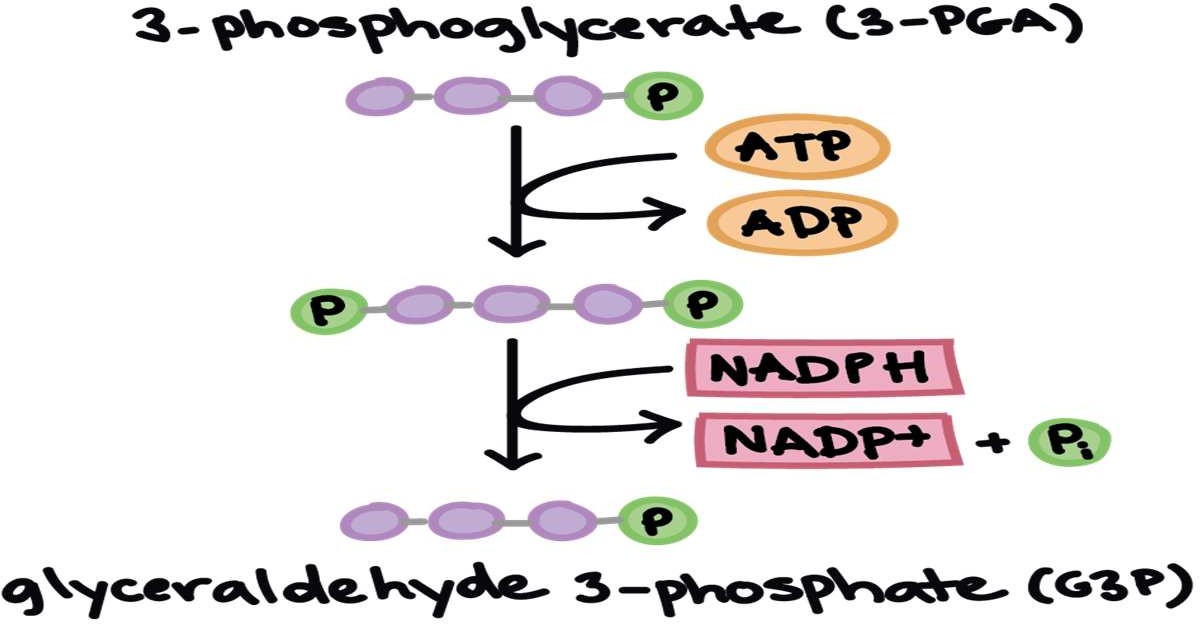 .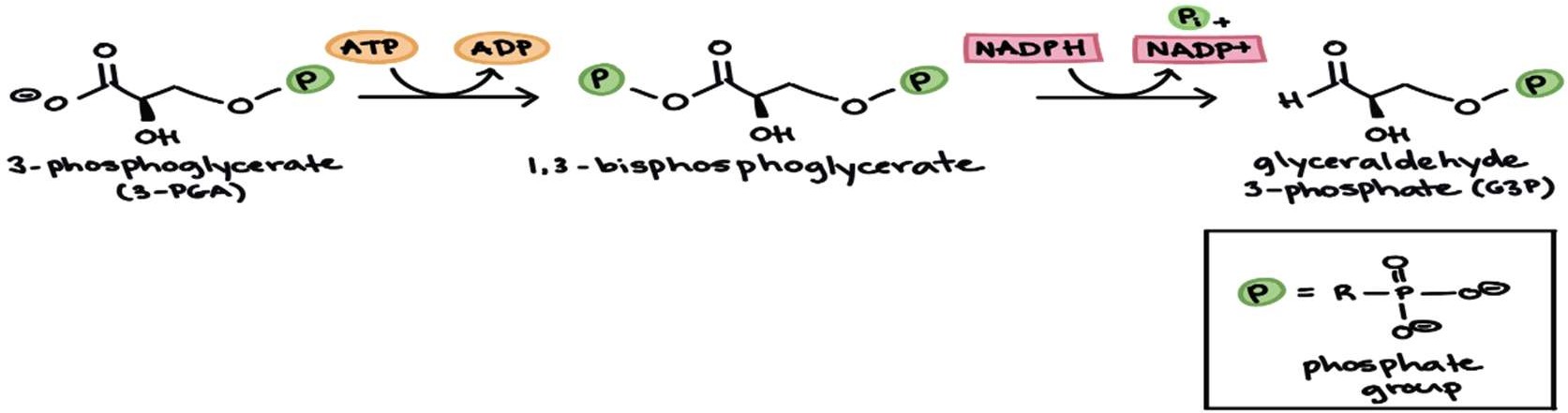 Regeneration:One G3P molecule leaves the cycle and will go towards making glucose, while five G3Ps must be recycled to regenerate the RuBP acceptor. Regeneration involves a complex series of reactions and requires ATP.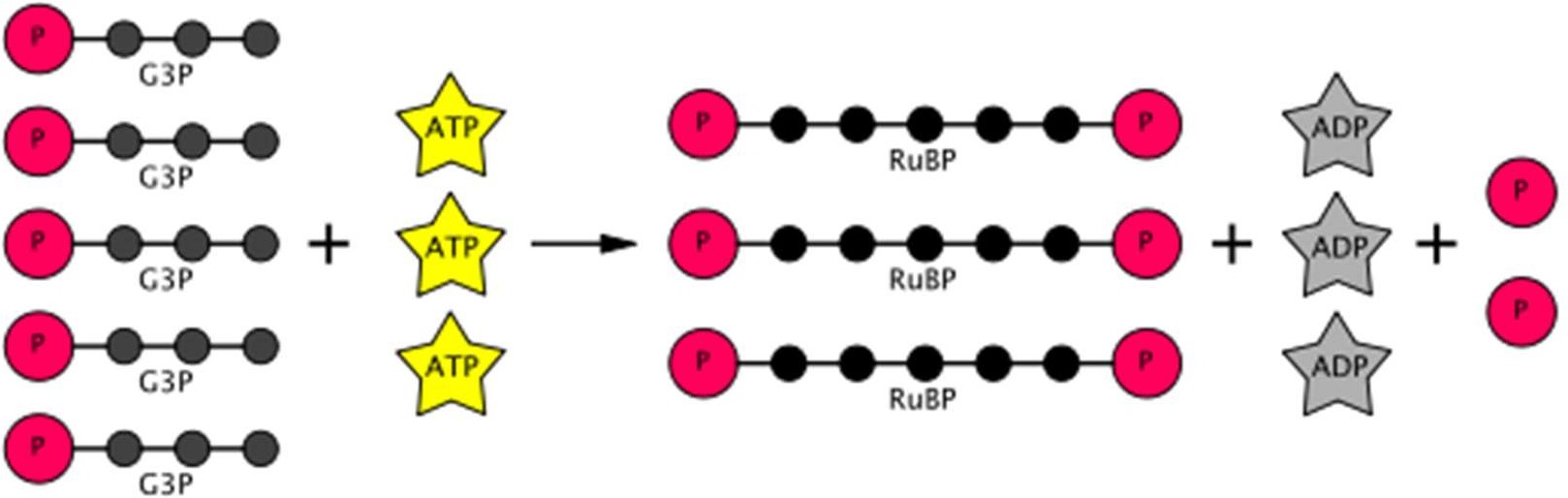 Regeneration stage of the Calvin cycleFor every three turns, one molecule of G3P exits the cycle and goes towards making glucose. (Two G3Ps can combine to make one glucose, so one G3P can be thought of as "half" a glucose molecule.) The other five G3P molecules are recycled to regenerate three molecules of RuBP, the starting compound of the cycle. In the regeneration stage, the five G3Ps are reorganized into three five-carbon compounds through a complex series of reactions. Each five-carbon compound ultimately gains a phosphate from ATP (which is converted to ADP) to regenerate the starting molecule, RuBP. For three turns of the cycle, three RuBPs are produced and three ATPs are converted to ADPThe regeneration stage can be broken down into steps.Triose	phosphate	isomerase converts	all	of	the	G3P	reversibly	into dihydroxyacetone phosphate (DHAP), also a 3-carbon molecule.Aldolase and fructose-1,6-bisphosphatase convert	a	G3P	and	a	DHAP	into fructose	6- phosphate (6C). A phosphate ion is lost into solution.Then fixation of another CO2 generates two more G3P.F6P has two carbons removed by transketolase, giving erythrose-4-phosphate (E4P). The two carbons on transketolase are added to a G3P, giving the ketose xylulose-5-phosphate (Xu5P).E4P and a DHAP (formed from one of the G3P from the second CO2 fixation) are converted  into sedoheptulose-1,7-bisphosphate (7C) by aldolase enzyme.Sedoheptulose-1,7-bisphosphatase (one of only three enzymes of the Calvin cycle that are unique to plants) cleaves sedoheptulose-1,7-bisphosphate into sedoheptulose-7-phosphate, releasing an inorganic phosphate ion into solution.Fixation of a third CO2 generates two more G3P. The ketose S7P has  two carbons  removed     by transketolase,    giving ribose-5-phosphate (R5P),    and    the    two     carbons     remaining on transketolase are transferred to one of the G3P, giving another Xu5P. This leaves one G3P as the product of fixation of 3 CO2, with generation of three pentoses that can be converted to Ru5P.R5P is converted into ribulose-5-phosphate (Ru5P, RuP) by phosphopentose isomerase. Xu5P is converted into RuP by phosphopentose epimerase.Finally, phosphoribulokinase (another plant-unique enzyme of the pathway) phosphorylates RuP into RuBP, ribulose-1,5-bisphosphate, completing the Calvin cycle. This requires the input of one ATP.Thus, of six G3P produced, five are used to make three RuBP (5C) molecules (totaling 15 carbons), with only one G3P available for subsequent conversion to hexose. This requires nine ATP molecules and six NADPH molecules per three CO2 molecules. The equation of the overall Calvin cycle is shown diagrammatically below.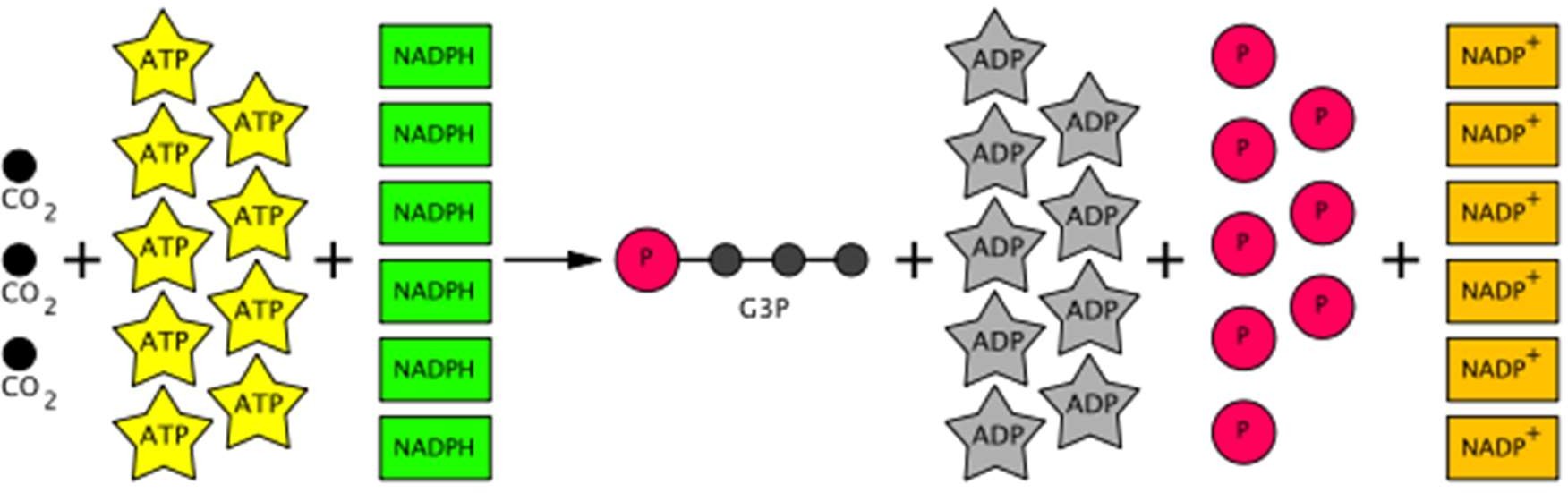 The overall equation of the Calvin cycle (black circles represent carbon atoms)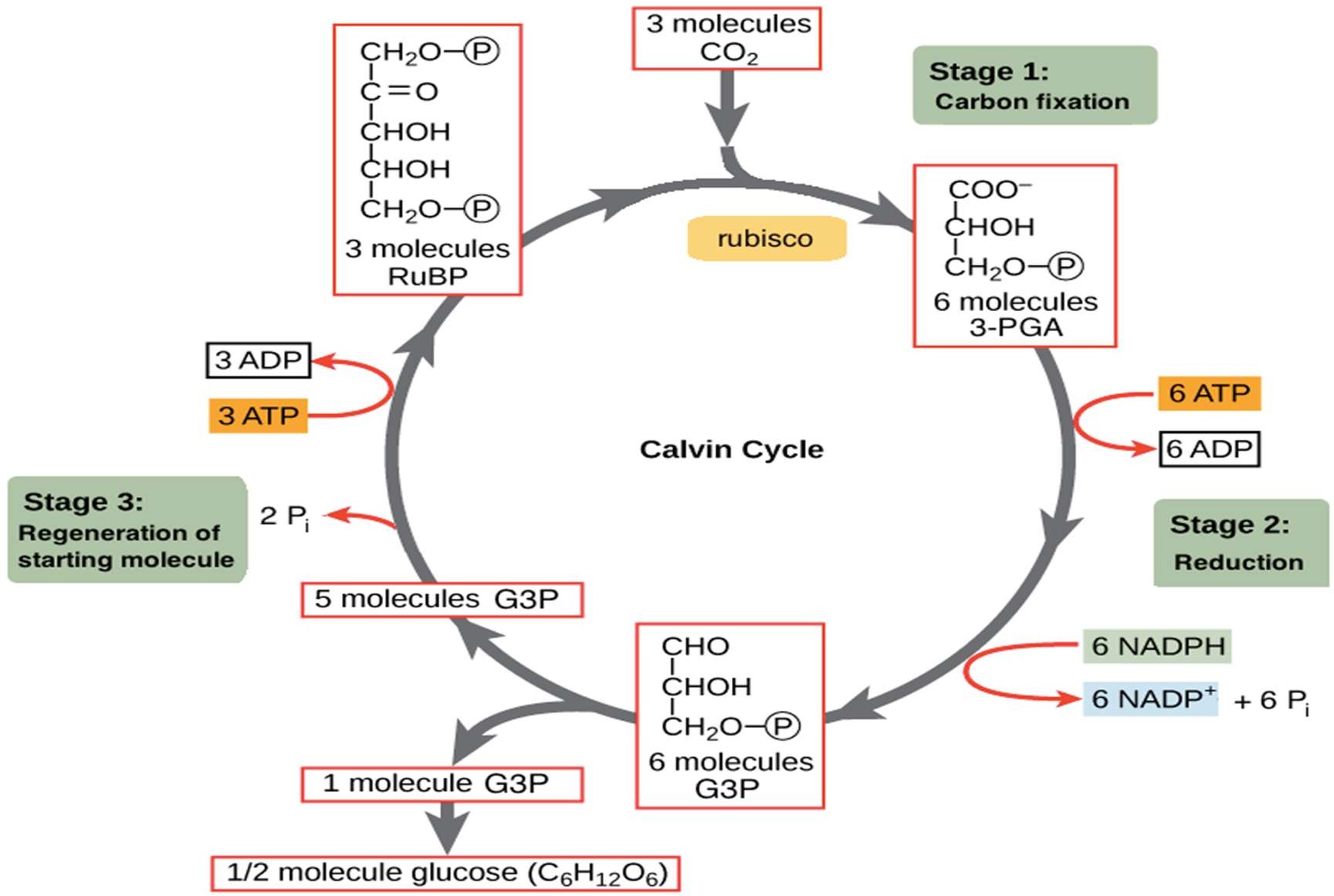 Overview of the Calvin cycleProductsThe immediate products of one turn of the Calvin cycle are 2 glyceraldehyde-3-phosphate (G3P) molecules, 3 ADP, and 2 NADP+. (ADP and NADP+ are not really "products." They are regenerated and later used again in the Light-dependent reactions). Each G3P molecule iscomposed of 3 carbons. For the Calvin cycle to continue, RuBP (ribulose 1,5-bisphosphate) must be regenerated. So, 5 out of 6 carbons from the 2 G3P molecules are used for this purpose. Therefore, there is only 1 net carbon produced to play with for each turn. To create 1 surplus G3P requires 3 carbons, and therefore 3 turns of the Calvin cycle. To make one glucose molecule (which can be created from 2 G3P molecules) would require 6 turns of the Calvin cycle. Surplus G3P can also be used to form other carbohydrates such as starch, sucrose, and cellulose, depending on what the plant needs.Regulation systems of Dark reactionsThere are two  regulation  systems  at  work  when  the  cycle  must  be  turned  on  or  off:  1.The Thioredoxin/Ferredoxin activation system, which activates some of the cycle enzymes 2.The RuBisCo enzyme activation, active in the Calvin cycle, which involves its own activase.The Thioredoxin/Ferredoxin system activates the enzymes glyceraldehyde-3-P dehydrogenase, glyceraldehyde-3-P phosphatase, fructose-1,6-bisphosphatase, sedoheptulose-1,7- bisphosphatase, and ribulose-5-phosphatase kinase, which are key points of the process. This happens when light is available, as the ferredoxin protein is reduced in the photosystem I complex of the thylakoid electron chain when electrons are circulating through it.[8] Ferredoxin then binds to  and  reduces  the  thioredoxin  protein,  which  activates  the  cycle  enzymes  by  severing     a cystine bond found in all these enzymes. This is a dynamic process as the same bond is formed again by other proteins that deactivate the enzymes. The implications of this process are that the enzymes remain mostly activated by day and are deactivated in the dark when there is no more reduced ferredoxin available.The enzyme RuBisCo has its own, more complex activation process. It requires that a specific lysine amino acid be carbamylated to activate the enzyme. This lysine binds to RuBP and leads to a non-functional state if left uncarbamylated. A specific activase enzyme, called RuBisCo activase, helps this carbamylation process by removing one proton from the lysine and making the binding of the carbon dioxide molecule possible. Even then the RuBisCo enzyme is not yet functional, as it needs a magnesium ion bound to the lysine to function. This magnesium ion is released from the thylakoid lumen when the inner pH drops due to the active pumping of protons from the electron flow. RuBisCo activase itself is activated by increased concentrations of ATP in the stroma caused by its phosphorylation.Summary of Calvin cycle reactants and productsThree turns of the Calvin cycle are needed to make one G3P molecule that can exit the cycle and go towards making glucose. Let’s summarize the quantities of key molecules that enter and exit the Calvin cycle as one net G3P is made. In three turns of the Calvin cycle:Carbon:CO2 combines with 3 RuBP acceptors, making 6 molecules of glyceraldehyde-3-phosphate (G3P).1 G3P molecule exits the cycle and goes towards making glucose.5 G3P molecules are recycled, regenerating 3 RuBP acceptor molecules.ATP:9 ATP are converted to 9 ADP (6 during the fixation step, 3 during the regeneration step).NADPH:6 NADPH are converted to 6 NADP (during the reduction step).A G3P molecule contains three fixed carbon atoms, so it takes two G3Ps to build a six-carbon glucose molecule. It would take six turns of the cycle, of 6 CO2 , 18 ATP, and 12 NADPH, to produce one molecule of glucose